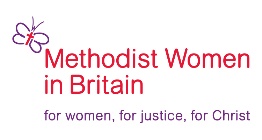 President of Methodist Women in BritainThis is a volunteer role with all reasonable expenses paidThe President shapes and leads the movement working with the Executive team. It is a four-year commitment from September 2022 - serving two years as the President (2023 & 2024) and the remainder of the time as the Vice President. The roles are complementary. Methodist Women in Britain Aims and ObjectivesTo bring women within and beyond Methodism together to know Christ;To encourage, enable and empower women to participate in church and community;To connect women globally, raise awareness and act about issues of injustice.Role ExpectationsLead Methodist Women in Britain, working collaboratively with the Executive team to develop and prioritise activities to deliver the aims and objectives. Oversee the organisations day to day running. Act as an ambassador for Methodist Women in Britain and the Methodist Church.Plan and chair executive meetings, in consultation with the executive team.Plan and lead the Forum [Trustees] meetings with the Executive team.Engage with groups in person and online.As the Chair of Trustees, ensure that Charity Commission requirements are met.Relationships and CommunicationMethodist Women in Britain is the British unit of the World Federation of Methodist and Uniting Church Women [WFMUCW} and the role supports the global work of the WFMUCW and the United Nations Sustainable Development Goals.Liaise with overseas Methodist churches, British charities, and social justice campaigns.Represent Methodist Women in Britain at Methodist Conferences, District meetings, national events.With the Executive ensure that annual and regular commitments are organised, e.g. task groups.Serve as trustee of Epworth Old Rectory (2024 & 2025), attending AGM meetings. Build relationships with Methodist Church Connexional teams, for example Global Relationships.Person SpecificationEssentialA member of the Methodist churchGood interpersonal skills, able to communicate effectively with a wide range of audiencesWilling to travel; to attend meetings in person or onlineIT proficientAble to lead teams and work independentlyAble to organise meetings and eventsHave an understanding of legal and safeguarding requirementsDesirableHave knowledge of Methodist Women in BritainPrevious management experience